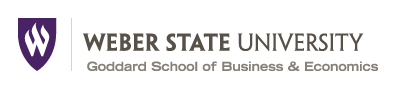 GODDARD SCHOOL OF BUSINESS & ECONOMICSMINUTES OF THE OPENING MEETINGWSU DAVIS, ROOM 301AUGUST 24, 20169:00 AMPROPOSED CHANGE TO POST-TENURE REVIEWA proposal was made to change the Post-Tenure Review language in relation to when a faculty member applies for the Performance Compensation Plan (PCP). This plan allows faculty who have held the rank of full professor for at least a specified threshold of years to apply for a permanent raise. Right now the language in the Post-Tenure Review document states that anyone receiving positive PCP recommendations from the chair and dean automatically get a positive post-tenure review. There was a proposal made to allow for other relevant exceptions for a positive post-tenure review in relation to the PCP. Discussion followed. The proposed change was unanimously passed by all faculty in attendance.ADJOURNThe meeting adjourned at 11:50 AM.